Requerimientos página web 2.- Qué sea fácil la búsqueda.3.- En una pestaña aparte la fotografía del Director y su saludo escrito.08/08/20204.- la Misión podrías ponerlo en la portada con letra cursiva y de manera elegante 6.- la carpeta del personal que vaya por separado con su imagen, nombre y cargo y su correo (están incompletos)institucional. (ya subí la carpeta y cambiar a las docentes  de 7° y 8°) y las demás personas que agregué.7.- el protocolo de aula virtual en un lugar bien visible.8.- Que se pueda desde ahí abrir Facebook y canal de youtube. facebook es escuelabicentenarioalerce@gmail.com clave lacolonia37y la de youtube es escuelabicentenario2020 clave 1234escubice9.- cambiar la pestaña admisión escolar por Admisión 2021 y agregar video sobre SAE que subiré. https://youtu.be/1HkeKvFSRvU eses no sé como sacarlo del canal de youtube.y que redireccione a la página https://www.sistemadeadmisionescolar.cl/10.-  al abrir la página aparezca el nombre y  la frase “ Por el bien más elevado” con el tipo de letra de abajo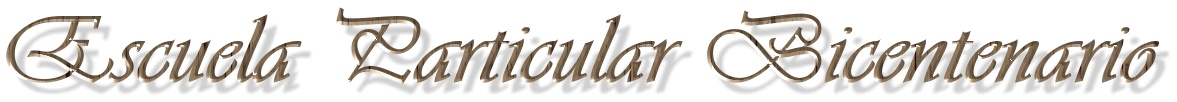 11.-agregar en noticias en la foto del simce de 8° agregaron solo 4 básico. con fecha 24 de julio agregar noticia del receso con fecha 24 de julio.12.- agregar en contacto la ubicación de google. y la Dirección es Camino a a Metrenquen Km 3,7 La Colonia; Alerce Fono 652801078 y agregar el correo del colegio.13.- agregar las tildes donde dice reseña Histórica por favor.14.- agregar nóminas de los cursos y su profesor jefe.15.- en la pestaña aprendo en linea que redireccione a esa página https://www.curriculumnacional.cl/estudiante/621/w3-issues.html16.- me gustaría que vaya una pestaña que diga Convivencia Escolar ( donde se pueda agregar las fotos del equipo y subir documentos). PESTAÑA DE UTP DONDE SE PUEDA SUBIR AL EQUIPO DOCENTE  Y DOCUMENTOS.pestañas del CGPA , CENTRO DE ESTUDIANTES Y CONSEJO ESCOLAR gracias.PESTAÑA APODERADOS DONDE SE SUBA EL MATERIAL PARA LAS FAMILIAS LISTAS DE UTILES, PLAN LECTOR, ETC SEPARADO POR  OTRAS PESTAÑAS EN EDUCACIÓN PARVULARIA Y EDUCACIÓN BÁSICA. ( CON CARPETAS POR CURSO).PESTAÑAS QUE REDIRECCIONEN A GOOGLE CLASSROOM PROFESORES Y ESTUDIANTES.